Bértartási szerződés
amely létrejött egyrészről a Lóerő Tanya (2370 Dabas,Öreg országút 222. ), képviseletében:Bindisné Román Katalin(06-70-944-6747; loerotanyadabas@gmail.com ) , mint bértartást vállaló, másrészről Név: ................................................................................................ Telefonszám: .................................................................................. Cím: .............................................................................................…mint bértartásba adó között az alábbi feltételek szerint.1./ A bértartást vállaló jelen szerződés aláírásával vállalja azt, hogy a bértartásba adó a tulajdonát képezőneve: ..............................................................................................................................szül.ideje: .......................................................................................................................fajtája: .............................................................................................................................neme: ..............................................................................................................................színe: ...............................................................................................................................érvényes vérvételi eredményt tartalmazó állategészségügyi bizonyítvánnyal ellátott lovat a jó gazda gondosságával tartja a 2. pontban részletezettek szerint, havi ...50.000..Ft, tartási díj fejében.2./ A tartási díj magába foglalja az alábbi szolgáltatások ellenértékét:boxos férőhelyet,takarmányozást (széna + napi 2x zab),itatást,sürgősségi állatorvosi ellátást a bértartó megtérítési kötelezettségével,karámoztatást/ legelőn való ménesben tartást (időjárás függvényében és a bértartó saját felelősségvállalásával).3./ A bértartásba adó a 2. pontban meghatározott bértartást az 1 pontban írt tartási díj ellenében elfogadja.4./ A bértartásba adó vállalja azt, hogy a tartási díjat minden hónap 10. napjáig megfizeti. A  tartás díj megfizetésének elmulasztása esetén, 2 hét elteltével a tartást vállaló írásban szólítja fel a bérbeadót a tartozás mértékéről és felszólítja annak azonnali rendezéséről. Amennyiben ez tárgyhót követő 31-ig sem történik meg, a tartást vállaló egyoldalúan szünteti meg a szerződést a bérbeadóval, de a bértartásba adott ló/lovak addig a tartozás fennállásáig a tanyát el nem hagyhatják. 5./ A tartási díj nem tartalmazza a lóápolás költségeit, azt minden esetben a bértartásba adó, vagy az általa megjelölt személy végzi külön írásbeli megállapodás alapján, díjazás ellenében.6./ A bértartást vállaló kijelenti, hogy a karámoztatás/ legelőn való ménesben tartás a bértartásba adó saját felelősségére történik, bármilyen más ló által okozott, illetve különböző körülményekből adódó sérülésekért a bértartást vállalót nem terheli felelősség.7./ A bértartásba adó kijelenti azt, hogy megismerte a bértartást vállalónál érvényben lévő hatályos egészségügyi előírásokat és járványvédelmi szabályokat, valamint a házi, illetve lovardarendet, azokat magára kötelező érvényűnek ismeri el.8./ A bértartást vállaló kijelenti azt, hogy a jelen szerződéssel tartásba kerülő lovat, illetve lovakat megtekintette, azok egészségi állapotával kapcsolatban kifogásai nem voltak, kijelenti azt, hogy a saját állományában nincs tudomása olyan betegségről, kórról, fertőzésről, amely veszélyeztetné a bértartó egészségét.9./ A bértartást vállaló külön díjazás ellenében, előzetes egyeztetéssel, írásbeli megrendelés alapján vállalja az alábbi szolgáltatások elvégzését:körmölés,patkolás,belovagláslovaglás oktatás,vérvétel,féreghajtás,jártatás,kötelező oltások,különböző orvosi vizsgálatok és kezelések.10./ A bértartásba adó jogosult a tartás körülményeit a bértartást vállaló felesleges zavarása nélkül bármikor ellenőrizni. Amennyiben ilyen alkalommal a tartás körülményeiben kifogást talál, jogosult ennek megszüntetésének méltányos határidőt biztosítani a bértartást vállaló részére, amennyiben ez a határidő eredménytelenül telik el, vagy a tartás körülményeiben felfedezett mulasztás vagy vétség olyan súlyos fokú, hogy a további tartásra vonatkozó igény bértartó részéről már nem várható el, a bértartásba adó külön írásbeli nyilatkozattal jogosult a jelen megállapodást azonnali hatállyal felmondani és a lovat elszállítani.11./ A bértartást vállaló a jelen szerződés aláírásával tudomásul veszi, hogy a tartásába adott állatot/lovat illetve állatokat/lovakat el nem adhatja, el nem cserélheti, a tartási jogot másra át nem ruházhatja és a lovakat semmilyen célra sem használhatja a megbízó előzetes, írásbeli hozzájárulása nélkül.12./ A lovak biztosításáról a bértartásba adó köteles gondoskodni.13./ Amennyiben a lovaglópálya maximum egy órás használati idejére nem veszi igénybe a bértartásba adó a lovaglás-oktatói szolgáltatást, köteles betartani a lovarda házi, ill. lovardarendjében részletezett baleset- védelmi szabályokat, ugyancsak betartani köteles az oktató is, aki külön megbízás alapján oktatja a bértartásba adót, vagy az általa megjelölt személyt.14./ A felek jelen szerződésben (2 példányban készült) a nem szabályozott kérdésekben a Ptk. vonatkozó szabályait tekintik egymásra nézve kötelezőnek. A jelen szerződésből eredő vitás kérdésekben a Dabasi Járásbíróságot jelölik ki kizárólagos illetékességűnek...........................................…						............................................bértartást vállaló							bértartásba adó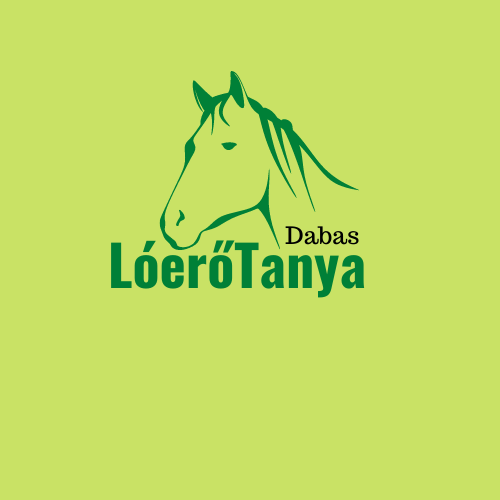 Kelt: Dabas, 2021.............................hó .........................nap